台灣傳道六十年紀念特刊支分會專用稿紙 (寫好後請寄給梁世威弟兄 Carlliang05@gmail.com，手機0928-244715， Skype: carlliang3151，Line ID: carlliang)補充資料提供者姓名：                             電話：                        Email：單位名稱八德支會              八德支會              單位號碼345040單位資料成立日期西元1995年12月10日西元1995年12月10日單位資料原屬單位桃園第一分會 桃園第一分會 單位資料教堂地址八德市介壽路一段1033號5樓八德市介壽路二段1460號八德市介壽路一段1033號5樓八德市介壽路二段1460號單位資料教堂電話03-368186903-3681869單位資料歷任主教/會長(從第一任開始)1995.12.10~1999.2.7  顏春義1999.2.7~2000.11.19  劉宗斌2000.11.19~2001.7.8  胡學錦(會長)2001.7.8~2006.6.11  胡學錦(主教)2006.6.11~2011.9.4鄭清河2011.9.4~2014.6.15  謝博武2014.6.15 趙以敏1995.12.10~1999.2.7  顏春義1999.2.7~2000.11.19  劉宗斌2000.11.19~2001.7.8  胡學錦(會長)2001.7.8~2006.6.11  胡學錦(主教)2006.6.11~2011.9.4鄭清河2011.9.4~2014.6.15  謝博武2014.6.15 趙以敏重要史料 (請勿超過1,500字，所撰寫之資料請盡量包含人事時地物五大要項。 請附寄現任主教/會長照片及教堂照片。從前教堂及領袖之照片及重要活動史料照片亦很歡迎， 用畢歸還。)1995.12.10  八德分會由桃園第一分會劃分成立2001.7.8  桃園支聯會成立，八德分會成為八德支會2004.9.25  八德教堂動工2006  教堂落成奉獻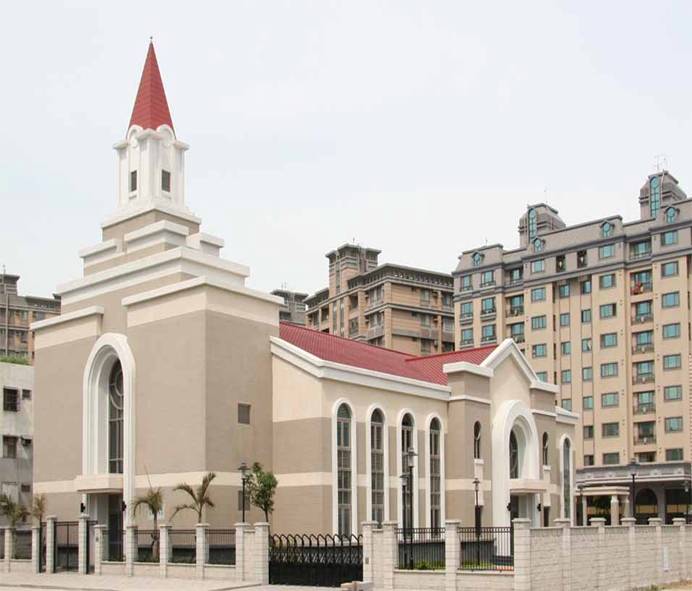 八德教堂 – 2006年落成奉獻八德市介壽路二段1460號重要史料 (請勿超過1,500字，所撰寫之資料請盡量包含人事時地物五大要項。 請附寄現任主教/會長照片及教堂照片。從前教堂及領袖之照片及重要活動史料照片亦很歡迎， 用畢歸還。)1995.12.10  八德分會由桃園第一分會劃分成立2001.7.8  桃園支聯會成立，八德分會成為八德支會2004.9.25  八德教堂動工2006  教堂落成奉獻八德教堂 – 2006年落成奉獻八德市介壽路二段1460號重要史料 (請勿超過1,500字，所撰寫之資料請盡量包含人事時地物五大要項。 請附寄現任主教/會長照片及教堂照片。從前教堂及領袖之照片及重要活動史料照片亦很歡迎， 用畢歸還。)1995.12.10  八德分會由桃園第一分會劃分成立2001.7.8  桃園支聯會成立，八德分會成為八德支會2004.9.25  八德教堂動工2006  教堂落成奉獻八德教堂 – 2006年落成奉獻八德市介壽路二段1460號重要史料 (請勿超過1,500字，所撰寫之資料請盡量包含人事時地物五大要項。 請附寄現任主教/會長照片及教堂照片。從前教堂及領袖之照片及重要活動史料照片亦很歡迎， 用畢歸還。)1995.12.10  八德分會由桃園第一分會劃分成立2001.7.8  桃園支聯會成立，八德分會成為八德支會2004.9.25  八德教堂動工2006  教堂落成奉獻八德教堂 – 2006年落成奉獻八德市介壽路二段1460號